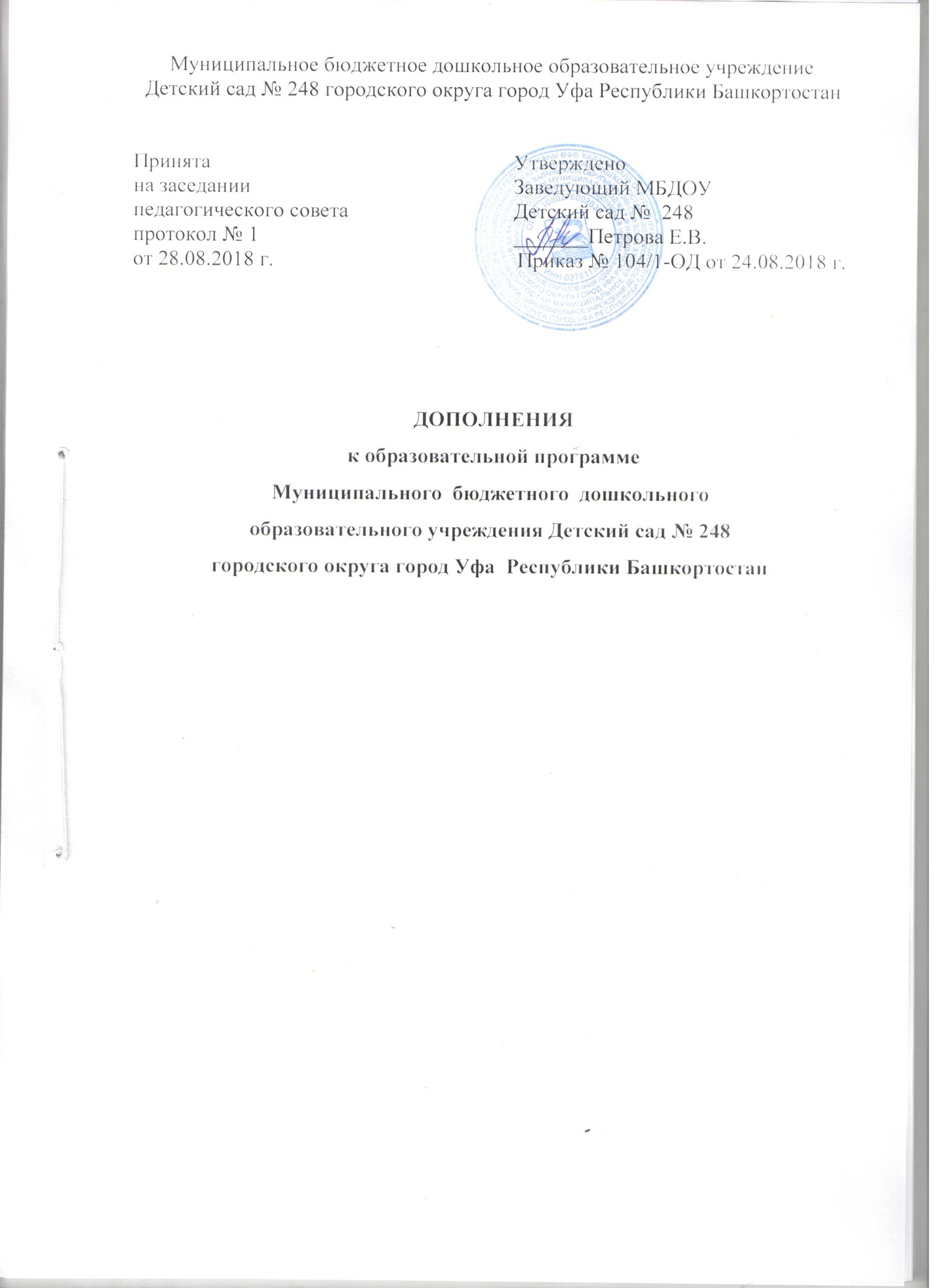 Дополнения к образовательной  программе муниципального  бюджетного  дошкольного образовательного учреждения Детский сад № 248 городского округа  город Уфа  Республики Башкортостан внесены в соответствии с предписанием  Управления по контролю и надзору в сфере образования Республики Башкортостан от 08 мая 2018 года № 03-14/200, приказом Минобрнауки  России от 17.10.2013 № 1155 «Об утверждении федерального государственного образовательного стандарта дошкольного образования»; законом РФ  от  26.12.2013 № 273 –ФЗ « Об образовании в Российской Федерации».1.В соответствии  с приказом Минобрнауки  России от 17.10.2013 № 1155 «Об утверждении федерального государственного образовательного стандарта дошкольного образования» содержание образовательной программы читать в следующей редакции:СодержаниеДОПОЛНИТЕЛЬНЫЙ РАЗДЕЛКраткая презентация Программы2.1.1.11.1.2 Принципы и подходы к формированию программы Программа разработана на основе Конституции Российской Федерации и законодательства Российской Федерации и с учетом Конвенции ООН о правах ребенка, в основе которых заложены следующие основные принципы:Обязательная часть1) поддержка разнообразия детства; сохранение уникальности и самоценности детства как важного этапа в общем развитии человека, самоценность детства - понимание (рассмотрение) детства как периода жизни значимого самого по себе, без всяких условий; значимого тем, что происходит с ребенком сейчас, а не тем, что этот период есть период подготовки к следующему периоду;2) личностно-развивающий и гуманистический характер взаимодействия взрослых (родителей (законных представителей), педагогических и иных работников Организации) и детей;3) уважение личности ребенка;4) реализация Программы в формах, специфических для детей данной возрастной группы, прежде всего в форме игры, познавательной и исследовательской деятельности, в форме творческой активности, обеспечивающей художественно-эстетическое развитие ребенка;5) принцип совместной и ведущей деятельности. Реализация этого принципа в ДОУ означает: процесс обучения и воспитания ставит деятельность во главуугла; педагог владеет навыками и способами активно преобразовывать сообразно целям занятия все блоки обучающего взаимодействия (содержательный, операционно-технический, контроля и оценки, мотивационный, межличностный); педагог умеет строить перспективу когнитивного, эмоционального, социального развития ребенка за счет включения его в ведущую деятельность и обеспечение развивающей среды; педагог умеет учитывать игровой характер психической активности детей дошкольного возраста, трансформировать знаково-символические аспекты информации в занимательную, предметно-действенную, визуальную формы;6) принцип педагогической компетентности. Термин «коммуникативная компетентность» определяется, как «способность устанавливать необходимые социальные контакты». Культура речи, экспрессивность, содержательность высказываний педагога (которые и определяют его коммуникативную компетентность) способствуют воздействию на личность воспитанников;7) принцип раскрытия личностного потенциала;8) учет индивидуальных потребностей ребенка, связанных с его жизненной ситуацией и состоянием здоровья;9) полноценное проживание ребенком всех этапов детства, обогащение (амплификация) детского развития;10) построение образовательной деятельности на основе индивидуальных особенностей каждого ребенка, при котором сам ребенок становится активным в выборе содержания своего образования, становится субъектом образования;11) содействие и сотрудничество детей и взрослых, признание ребенка полноценным участником (субъектом) образовательных отношений;12) поддержка инициативы детей в различных видах деятельности;13) сотрудничество образовательной организации с семьей;14) приобщение детей к социокультурным нормам, традициям семьи, общества и государства;15) формирование познавательных интересов и познавательных действий ребенка в различных видах деятельности;16) возрастная адекватность дошкольного образования (соответствие условий, требований, методов возрасту и особенностям развития);Вариативная часть17) учет этнокультурной ситуации развития детей;18) приобщение детей к традициям и истокам национальной башкирской культуры;Принципами формирования Программы, согласно ФГОС ДОУ, являются следующие:1.1.3	Значимые для разработки и реализации Программы характеристикиВозрастные особенности воспитанников второй группы раннего возраста (2 – 3 лет).На третьем году жизни дети становятся самостоятельнее. Продолжает развиваться предметная деятельность, ситуативно-деловое общение ребенка и взрослого; совершенствуются восприятие, речь, начальные формы произвольного поведения, игры, наглядно-действенное мышление. Развитие предметной деятельности связано с усвоением культурных способов действия с различными предметами. Развиваются соотносящие и орудийные действия. Умение выполнять орудийные действия развивает произвольность, преобразуя натуральные формы активности в культурные на основе предлагаемой взрослыми модели, которая выступает в качестве не только объекта для подражания, но и образца, регулирующего собственную активность ребенка. В ходе совместной со взрослыми предметной деятельности продолжает развиваться понимание речи. Слово отделяется от ситуации и приобретает самостоятельное значение. Дети продолжают осваивать названия окружающих предметов, учатся выполнять простые словесные просьбы взрослых в пределах видимой наглядной ситуации. Количество понимаемых слов значительно возрастает. Совершенствуется регуляция поведения в результате обращения взрослых к ребенку, который начинает понимать не только инструкцию, но и рассказ взрослых. Интенсивно развивается активная речь детей. К трем годам они осваивают основные грамматические структуры, пытаются строить простые предложения , в разговоре со взрослым используют практически все части речи. Активный словарь достигает примерно 1000-1500 слов. К концу третьего года жизни речь становится средством общения ребенка со сверстниками. В этом возрасте у детей формируются новые виды деятельности: игра, рисование, конструирование. Игра носит процессуальный характер, главное в ней – действия, которые совершаются с игровыми предметами, приближенными к реальности.  В середине третьего года жизни появляются действия с предметами заместителями. Появление собственно изобразительной деятельности обусловлено тем, что ребенок уже способен сформулировать намерение изобразить какой либо предмет. Типичным является изображение человека в виде «головонога» - окружности и отходящих от нее линий. На третьем году жизни совершенствуются зрительные и слуховые ориентировки, что позволяет детям безошибочно выполнять ряд заданий: осуществлять выбор из 2-3 предметов по форме, величине и цвету; различать мелодии; петь. Совершенствуется слуховое восприятие, прежде всего фонематический слух. К трем годам дети воспринимают все звуки родного языка, но произносят их с большими искажениями. Основной формой мышления становится наглядно-действенная. Ее особенность заключается в том, что возникающие в жизни ребенка проблемные ситуации разрешаются путем реального действия с предметами. Для детей этого возраста характерна неосознанность мотивов, импульсивность и зависимость чувств и желаний от ситуации. Дети легко заражаются эмоциональным состоянием сверстников. Однако в этот период начинает складываться и произвольность поведения. Она обусловлена развитием орудийных действий и речи. У детей появляются чувства гордости и стыда, начинают формироваться элементы самосознания, связанные с идентификацией с именем и полом. Ранний возраст завершается кризисом трех лет. Ребенок осознает себя как отдельного человека, отличного от взрослого. У него формируется образ Я. Кризис часто сопровождается рядом отрицательных проявлений: негативизмом, упрямством, нарушением общения со взрослым и др. Кризис может продолжаться от нескольких месяцев до двух лет.Возрастные особенности  воспитанников младшей группы (3 – 4 лет).В возрасте 3-4 лет ребенок постепенно выходит за пределы семейного круга, Его общение становится внеситуативным. Взрослый становится для ребенка не только членом семьи, но и носителем определенной общественной функции. Желание ребенка выполнять такую же функцию приводит к противоречию с его реальными возможностями. Это противоречие разрешается через развитие игры, которая становится ведущим видом деятельности в дошкольном возрасте. Главной особенностью игры является ее условность: выполнение одних действий с одними предметами предполагает их отнесенность к другим действиям с другими предметами. Основным содержанием игры младших дошкольников являются действия с игрушками и предметами-заместителями. Продолжительность игры небольшая. Младшие дошкольники ограничиваются игрой с одной-двумя ролями и простыми, неразвернутыми сюжетами. Игры с правилами в этом возрасте только начинают формироваться. Изобразительная деятельность ребенка зависит от его представлений о предмете. В этом возрасте они только начинают формироваться. Графические образы бедны. У одних детей в изображениях отсутствуют детали, у других рисунки могут быть более детализированы. Дети уже могут использовать цвет. Большое значение для развития мелкой моторики имеет лепка. Младшие дошкольники способны под руководством взрослого вылепить простые предметы. Известно, что аппликация оказывает положительное влияние на развитие восприятия. В этом возрасте детям доступны простейшие виды аппликации. Конструктивная деятельность в младшем дошкольном возрасте ограничена возведением несложных построек по образцу и по замыслу. В младшем дошкольном возрасте развивается перцептивная деятельность. Дети от использования предэталонов — индивидуальных единиц восприятия — переходят к сенсорным эталонам — культурно-выработанным средствам восприятия. К концу младшего дошкольного возраста дети могут воспринимать до 5 и более форм предметов и до 7 и более цветов, способны дифференцировать предметы по величине, ориентироваться в пространстве группы детского сада, а при определенной организации образовательного процесса и в помещении всего дошкольного учреждения. Развиваются память и внимание. По просьбе взрослого дети могут запомнить 3-4 слова и 5-6 названий предметов. К концу младшего дошкольного возраста они способны запомнить значительные отрывки из любимых произведений. Продолжает развиваться наглядно-действенное мышление. При этом преобразования ситуаций в ряде случаев осуществляются на основе целенаправленных проб с учетом желаемого результата. Дошкольники способны установить некоторые скрытые связи и отношения между предметами. В младшем дошкольном возрасте начинает развиваться воображение, которое особенно наглядно проявляется в игре, когда одни объекты выступают в качестве заместителей других. Взаимоотношения детей обусловлены нормами и правилами. В результате целенаправленного воздействия они могут усвоить относительно большое количество норм, которые выступают основанием для оценки собственных действий и действий других детей. Взаимоотношения детей ярко проявляются в игровой деятельности. Они скорее играют рядом, чем активно вступают во взаимодействие. Однако уже в этом возрасте могут наблюдаться устойчивые избирательные взаимоотношения. Конфликты между детьми возникают преимущественно по поводу игрушек. Положение ребенка в группе сверстников во многом определяется мнением воспитателя. В младшем дошкольном возрасте можно наблюдать соподчинение мотивов поведения в относительно простых ситуациях. Сознательное управление поведением только начинает складываться; во многом поведение ребенка еще ситуативно. Вместе с тем можно наблюдать и случаи ограничения собственных побуждений самим ребенком, сопровождаемые словесными указаниями. Начинает развиваться самооценка, при этом дети в значительной мере ориентируются на оценку воспитателя. Продолжает развиваться также их половая идентификация, что проявляется в характере выбираемых игрушек и сюжетов.Возрастные особенности воспитанников средней группы (4 -  5 лет).В игровой деятельности детей среднего дошкольного возраста появляются ролевые взаимодействия. Они указывают на то, что дошкольники начинают отделять себя от принятой роли. В процессе игры роли могут меняться. Игровые действия начинают выполняться не ради них самих, ради смысла игры. Происходит разделение игровых и реальных взаимодействий детей. Значительное развитие получает изобразительная деятельность. Рисунок становится предметным и детализированным. Графическое изображение человека характеризуется наличием туловища, глаз, рта, носа, волос, иногда одежды и ее деталей. Совершенствуется техническая сторона изобразительной деятельности. Дети могут рисовать основные геометрические фигуры, вырезать ножницами, наклеивать изображения на бумагу и т.д. Усложняется конструирование. Постройки могут включать 5-6 деталей. Формируются навыки конструирования по собственному замыслу, а также планирование последовательности действий. Двигательная сфера ребенка характеризуется позитивными изменениями  мелкой и крупной моторики. Развиваются ловкость, координация движений. Дети в этом возрасте лучше, чем младшие дошкольники, удерживают равновесие, перешагивают через небольшие преграды. Усложняются игры с мячом. К концу среднего дошкольного возраста восприятие детей становится более развитым. Они оказываются способными назвать форму, на которую похож тот или иной предмет. Могут вычленять в сложных объектах простые формы и из простых форм воссоздавать сложные объекты. Дети способны упорядочить группы предметов по сенсорному признаку — величине, цвету; выделить такие параметры, как высота, длина и ширина. Совершенствуется ориентация в пространстве. Возрастает объем памяти. Дети запоминают до 7-8 названий предметов. Начинает складываться произвольное запоминание: дети способны принять задачу на запоминание, помнят поручения взрослых, могут выучить небольшое стихотворение и т.д. Начинает развиваться образное мышление. Дети оказываются способными использовать простые схематизированные изображения для решения несложных задач. Дошкольники могут строить по схеме, решать лабиринтные задачи. Развивается предвосхищение. На основе пространственного расположения объектов дети могут сказать, что произойдет в результате их взаимодействия. Однако при этом им трудно встать на позицию другого наблюдателя и во внутреннем плане совершить мысленное преобразование образа. Для детей этого возраста особенно характерны известные феномены Ж. Пиаже: сохранение количества, объема и величины. Например, если им предъявить три черных кружка из бумаги и семь белых кружков из бумаги и спросить: «Каких кружков больше — черных или белых?», большинство ответят, что белых больше. Но если спросить: «Каких больше — белых или бумажных?», ответ будет таким же — больше белых.  Продолжает развиваться воображение. Формируются такие его особенности, как оригинальность и произвольность. Дети могут самостоятельно придумать небольшую сказку на заданную тему. Увеличивается устойчивость внимания. Ребенку оказывается доступной сосредоточенная деятельность в течение 15-20 минут. Он способен удерживать в памяти при выполнении каких-либо действий несложное условие. В среднем дошкольном возрасте улучшается произношение звуков и дикция. Речь становится предметом активности детей. Они удачно имитируют голоса животных,  интонационно выделяют речь тех или иных персонажей. Интерес вызывают ритмическая структура речи, рифмы. Развивается грамматическая сторона речи. Дошкольники занимаются словотворчеством на основе грамматических правил. Речь детей при взаимодействии друг с другом носит ситуативный характер, а при общении со взрослым становится внеситуативной. Изменяется содержание общения ребенка и взрослого. Оно выходит за пределы конкретной ситуации, в которой оказывается ребенок. Ведущим становится познавательный мотив. Информация, которую ребенок получает в процессе общения, может быть сложной и трудной для понимания, но она вызывает у него интерес. У детей формируется потребность в уважении со стороны взрослого, для них оказывается чрезвычайно важной его похвала. Это приводит к их повышенной обидчивости на замечания. Повышенная обидчивость представляет собой возрастной феномен. Взаимоотношения со сверстниками характеризуются избирательностью, которая выражается в предпочтении одних детей другим. Появляются постоянные партнеры по играм. В группах начинают выделяться лидеры. Появляются конкурентность, соревновательность. Последняя важна для сравнения себя с другим, что ведет к развитию образа Я ребенка, его детализации. Основные достижения возраста связаны с развитием игровой деятельности; появлением ролевых и реальных взаимодействий; с развитием изобразительной деятельности; конструированием по замыслу, планированием; совершенствованием восприятия, развитием образного мышления и воображения, эгоцентричностью познавательной позиции; развитием памяти, внимания, речи, познавательной мотивации, совершенствования восприятия; формированием потребности в уважении со стороны взрослого, появлением обидчивости, конкурентности, соревновательности со сверстниками, дальнейшим развитием образа Я ребенка, его детализацией.   Возрастные особенности воспитанников  старшей группы (от 5 до 6 лет).Дети шестого года жизни уже могут распределять роли до начала игры н строить свое поведение, придерживаясь роли. Игровое взаимодействие сопровождается речью, соответствующей и по содержанию, и интонационно взятой роли. Речь, сопровождающая реальные отношения детей, отличается от ролевой речи. Дети начинают осваивать социальные отношения и понимать подчиненность позиций в различных видах деятельности взрослых, одни роли становятся для них более привлекательными, чем другие. При распределении ролей могут возникать конфликты, связанные субординацией ролевого поведения. Наблюдается организация игрового пространства, в котором выделяются смысловой «центр» и «периферия». В игре «Больница» таким центром оказывается кабинет врача, в игре Парикмахерская» — зал стрижки, а зал ожидания выступает в качестве периферии игрового пространства.) Действия детей в играх становятся разнообразными. Развивается изобразительная деятельность детей. Это возраст наиболее активного рисования. В течение года дети способны создать до двух тысяч рисунков. Рисунки могут быть самыми разными по содержанию: это и жизненные впечатления детей, и воображаемые ситуации, и иллюстрации к фильмам и книгам. Обычно рисунки представляют собой схематические изображения различных объектов, но могут отличаться оригинальностью композиционного решения, передавать статичные и динамичные отношения. Рисунки приобретают сюжетный характер; достаточно часто встречаются многократно повторяющиеся сюжеты с небольшими или, напротив, существенными изменениями. Изображение человека становится более детализированным и пропорциональным. По рисунку можно судить о половой принадлежности и эмоциональном состоянии изображенного человека. Конструирование характеризуется умением анализировать условия, в которых протекает эта деятельность. Дети используют и называют разные детали деревянного конструктора. Могут заменить детали постройки в зависимости от имеющегося материала. Овладевают обобщенным способом обследования образца. Дети способны выделять основные части предполагаемой постройки. Конструктивная деятельность может осуществляться на основе схемы, по замыслу и по условиям. Появляется конструирование в ходе совместной деятельности. Дети могут конструировать из бумаги, складывая ее в несколько раз (два, четыре, шесть сгибаний); из природного материала. Они осваивают два способа конструирования: 1) от природного материала к художественному образу (в этом случае ребенок «достраивает» природный материал до целостного образа, дополняя его различными деталями); 2) от художественного образа к природному материалу (в этом случае ребенок подбирает необходимый материал, для того чтобы воплотить образ). Продолжает совершенствоваться восприятие цвета, формы и величины, строения предметов; систематизируются представления детей. Они называют не только основные цвета и их оттенки, но и промежуточные цветовые оттенки; форму прямоугольников, овалов, треугольников. Воспринимают величину объектов, легко выстраивают в ряд — по возрастанию или убыванию — до 10 различных предметов. Однако дети могут испытывать трудности при анализе пространственного положения объектов, если сталкиваются с несоответствием формы и их пространственного расположения. Это свидетельствует о том, что в различных ситуациях восприятие представляет для дошкольников известные сложности, особенно если они должны одновременно учитывать несколько различных и при этом противоположных признаков. В старшем дошкольном возрасте продолжает развиваться образное мышление. Дети способны не только решить задачу в наглядном плане, но и совершить преобразования объекта, указать, в какой последовательности объекты вступят во взаимодействие, и т.д. Однако подобные решения окажутся правильными только в том случае, если дети будут применять адекватные мыслительные средства. Среди них можно выделить схематизированные представления, которые возникают в процессе наглядного моделирования; комплексные представления, отражающие представления детей о системе признаков, которыми могут обладать объекты, а также представления, отражающие стадии преобразования различных объектов и явлений (представления о цикличности изменений): представления о смене времен года, дня и ночи, об увеличении и уменьшении объектов результате различных воздействий, представления о развитии и т. Кроме того, продолжают совершенствоваться обобщения, что является основой словесно логического мышления. В дошкольном возрасте у детей еще отсутствуют представления о классах объектов. Дети группируют объекты по признакам, которые могут изменяться, однако начинают формироваться операции логического сложения и умножения классов. Так, например, старшие дошкольники при группировке объектов могут учитывать два признака: цвет и форму (материал) и т.д. Как показали исследования отечественных психологов, дети старшего дошкольного возраста способны рассуждать и давать адекватные причинные объяснения, если анализируемые отношения не выходят за пределы их наглядного опыта. Развитие воображения в этом возрасте позволяет детям сочинять достаточно оригинальные и последовательно разворачивающиеся истории. Воображение будет активно развиваться лишь при условии проведения специальной работы по его активизации. Продолжают развиваться устойчивость, распределение, переключаемость внимания. Наблюдается переход от непроизвольного к произвольному вниманию. Продолжает совершенствоваться речь, в том числе ее звуковая сторона. Дети могут правильно воспроизводить шипящие, свистящие и сонорные звуки. Развиваются фонематический слух, интонационная выразительность речи при чтении стихов в сюжетно - ролевой игре и в повседневной жизни. Совершенствуется грамматический строй речи. Дети используют практически все части речи, активно занимаются словотворчеством. Богаче становится лексика: активно используются синонимы и антонимы. Развивается связная речь. Дети могут пересказывать, рассказывать по картинке, передавая не только главное, но и детали. Достижения этого возраста характеризуются распределением ролей игровой деятельности; структурированием игрового пространства; дальнейшим развитием изобразительной деятельности, отличающейся высокой продуктивностью; применением в конструировании обобщенного способа обследования образца; усвоением обобщенных способов изображения предметов одинаковой формы. Восприятие в этом возрасте характеризуется анализом сложных форм объектов; развитие мышления сопровождается освоением мыслительных средств (схематизированные представления, комплексные представления, представления о цикличности изменений); развиваются умение обобщать, причинное мышление, воображение, произвольное внимание, речь, образ Я.Возрастные особенности воспитанников подготовительной  к школе группе (от 6 до 7 лет).В сюжетно-ролевых играх дети подготовительной к школе группы начинают осваивать сложные взаимодействия людей, отражающие характерные значимые жизненные ситуации, например, свадьбу, рождение ребенка, болезнь, трудоустройство и т. д. Игровые действия детей становятся более сложными, обретают особый смысл, который не всегда открывается взрослому. Игровое пространство усложняется. В нем может быть несколько центров, каждый из которых поддерживает свою сюжетную линию. При этом дети способны отслеживать поведение партнеров по всему игровому пространству и менять свое поведение в зависимости от места в нем. Так, ребенок уже обращается к продавцу не просто как покупатель, а как покупатель-мама или покупатель-шофер и т. п. Исполнение роли акцентируется не только самой ролью, но и тем, в какой части игрового пространства эта роль воспроизводится. Например, исполняя роль водителя автобуса, ребенок командует пассажирами и подчиняется инспектору ГИБДД. Если логика игры требует появления новой роли, то ребенок может по ходу игры взять на себя новую роль, сохранив при этом роль, взятую ранее. Дети могут комментировать исполнение роли тем или иным участником игры. Образы из окружающей жизни и литературных произведений, передаваемые детьми в изобразительной деятельности, становятся сложнее. Рисунки приобретают более детализированный характер, обогащается их цветовая гамма. Более явными становятся различия между рисунками мальчиков и девочек. Мальчики охотно изображают технику, космос, военные действия и т.п. Девочки обычно рисуют женские образы: принцесс, балерин, моделей и т.д. Часто встречаются и бытовые сюжеты: мама и дочка, комната и т. д.Изображение человека становится еще более детализированным и пропорциональным. Появляются пальцы на руках, глаза, рот, нос, брови, подбородок. Одежда может быть украшена различными деталями. При правильном педагогическом подходе у детей формируются художественно- творческие способности в изобразительной деятельности. Дети подготовительной к школе группы в значительной степени освоили конструирование из строительного материала. Они свободно владеют обобщенными способами анализа как изображений, так и построек; не только анализируют основные конструктивные особенности различных деталей, но и определяют их форму на основе сходства со знакомыми им объемными предметами. Свободные постройки становятся симметричными и пропорциональными, их строительство осуществляется на основе зрительной ориентировки. Дети быстро и правильно подбирают необходимый материал. Они достаточно точно представляют себе последовательность, в которой будет осуществляться постройка, и материал, который понадобится для ее выполнения; способны выполнять различные по степени сложности постройки как по собственному замыслу, так и по условиям. В этом возрасте дети уже могут освоить сложные формы сложения из листа бумаги и придумывать собственные, но этому их нужно специально обучать. Данный вид деятельности не просто доступен детям — он важен для углубления их пространственных представлений. Усложняется конструирование из природного материала. Дошкольникам уже доступны целостные композиции по предварительному замыслу, которые могут передавать сложные отношения, включать фигуры людей и животных. У детей продолжает развиваться восприятие, однако они не всегда могут одновременно учитывать несколько различных признаков. Развивается образное мышление, однако воспроизведение метрических отношений затруднено. Это легко проверить, предложив детям воспроизвести на листе бумаги образец, на котором нарисованы девять точек, расположенных не на одной прямой. Как правило, дети не воспроизводят метрические отношения между точками: при наложении рисунков друг на друга точки детского рисунка не совпадают с точками образца. Продолжают развиваться навыки обобщения и рассуждения, но они в значительной степени еще ограничиваются наглядными признаками ситуации. Продолжает развиваться воображение, однако часто приходится констатировать снижение развития воображения в этом возрасте в сравнении со старшей группой. Это можно объяснить различными влияниями, в том числе и средств массовой информации, приводящими к стереотипности  детских образов. Продолжает развиваться внимание дошкольников, оно становится произвольным. В некоторых видах деятельности время произвольного сосредоточения достигает 30 минут. У дошкольников продолжает развиваться речь: ее звуковая сторона, грамматический строй, лексика. Развивается связная речь. В высказываниях детей отражаются как расширяющийся словарь, так и характер отношений, формирующихся в этом возрасте. Дети начинают активно употреблять обобщающие существительные, синонимы, антонимы, прилагательные и т.д. В результате правильно организованной образовательной работы дошкольников развиваются диалогическая и некоторые виды монологической речи. В подготовительной к школе группе завершается дошкольный возраст. Его основные достижения связаны с освоением мира вещей как предметов человеческой культуры; освоением форм позитивного общения с людьми; развитием половой идентификации, формированием позиции школьника. К концу дошкольного возраста ребенок обладает высоким уровнем познавательного и личностного развития, что позволяет ему в дальнейшем успешно учиться в школе.1.2. Планируемые результаты освоения программы.3. Краткая презентация Основной Образовательной Программы дошкольного образования МБДОУ Детский сад №  248 городского округа город Уфа Республики БашкортостанОсновная образовательная программа дошкольного образования МБДОУ Детский сад № 248  разработана в соответствии с ФГОС дошкольного образования.Программа направлена на разностороннее развитие  воспитанников с 2 до 8 лет с учётом их возрастных и индивидуальных особенностей,  а также для детей  с категорией с ограниченными возможностями здоровья, в том числе достижение уровня развития, необходимого для успешного освоения образовательных программ начального общего образования, на основе специфичных для детей дошкольного возраста видов деятельности. Программа определяет комплекс основных характеристик дошкольного образования (объём, содержание и планируемые результаты в виде целевых ориентиров дошкольного образования), требования к условиям реализации Программы.Программа направлена на создание условий развития ребёнка, открывающих возможности для его позитивной социализации, его личностного развития, развития инициативы и творческих способностей на основе сотрудничества со взрослыми и сверстниками и соответствующими возрасту видами деятельности (игровой, познавательной, исследовательской деятельности, продуктивной и др.); на создание развивающей образовательной среды, которая представляет собой систему условий социализации и индивидуализации воспитанников.Содержание Программы обеспечивает развитие личности, мотивации и способностей воспитанников в различных видах деятельности и охватывает следующие направления развития (образовательные области): социально-коммуникативное развитие; познавательное развитие; речевое развитие; художественно-эстетическое развитие; физическое развитие.Программа включает три основных раздела: целевой, содержательный и организационный.         Целевой раздел включает в себя пояснительную записку и планируемые результаты освоения программы. Результаты  освоения образовательной программы представлены в виде целевых ориентиров дошкольного образования, которые представляют собой социально-нормативные возрастные характеристики возможных достижений ребёнка на этапе завершения уровня  дошкольного образования:— ребёнок овладевает основными культурными способами деятельности, проявляет инициативу и самостоятельность в разных видах деятельности – игре, общении, познавательно-исследовательской деятельности, конструировании и др.; способен выбирать себе род занятий, участников по совместной деятельности;— ребёнок обладает установкой положительного отношения к миру, к разным видам труда, другим людям и самому себе, обладает чувством собственного достоинства; активно взаимодействует со сверстниками и взрослыми, участвует в совместных играх. Способен договариваться, учитывать интересы и чувства других, сопереживать неудачам и радоваться успехам других, адекватно проявляет свои чувства, в том числе чувство веры в себя, старается разрешать конфликты;— ребёнок обладает развитым воображением, которое реализуется в разных видах деятельности, и прежде всего в игре; ребёнок владеет разными формами и видами игры, различает условную и реальную ситуации, умеет подчиняться разным правилам и социальным нормам;— ребёнок достаточно хорошо владеет устной речью, может выражать свои мысли и желания, может использовать речь для выражения своих мыслей, чувств и желаний, построения речевого высказывания в ситуации общения, может выделять звуки в словах, у ребёнка складываются предпосылки грамотности;— у ребёнка развита крупная и мелкая моторика; он подвижен, вынослив, владеет основными движениями, может контролировать свои движения и управлять ими;— ребёнок способен к волевым усилиям, может следовать социальным нормам поведения и правилам в разных видах деятельности, во взаимоотношениях со взрослыми и сверстниками, может соблюдать правила безопасного поведения и личной гигиены;— ребёнок проявляет любознательность, задаёт вопросы взрослым и сверстникам, интересуется причинно-следственными связями, пытается самостоятельно придумывать объяснения явлениям природы и поступкам людей; склонен наблюдать, экспериментировать. Обладает начальными знаниями о себе, о природном и социальном мире, в котором он живёт; знаком с произведениями детской литературы, обладает элементарными представлениями из области живой природы, естествознания, математики, истории и т.п.;— ребёнок способен к принятию собственных решений, опираясь на свои знания и умения в различных видах деятельности.Содержательный раздел представляет общее содержание Программы, обеспечивающее полноценное развитие личности ребёнка.Программа состоит из обязательной части и части, формируемой участниками образовательных отношений (вариативная часть). Обязательная часть Программы отражает комплексность подхода, обеспечивая развитие воспитанников в пяти образовательных областях: «Социально-коммуникативное развитие», «Речевое развитие, «Познавательное развитие», «Художественно-эстетическое развитие», «Физическое развитие». Вариативная часть представлена содержанием парциальных программ:  «Основы безопасности детей дошкольного возраста» Н.Н.Авдеевой , Р.Б. Стеркиной, Князевой Н.Л.; «Юный эколог» С.Н. Николаевой, «Методика развития речи дошкольного возраста» О.С. Ушаковой,  Е.М.Струниной «Обучение дошкольников грамоте» под. ред. Н.В. Журовой,  «Земля отцов» Р.Х. Гасановой; «Воспитание и обучение детей дошкольного возраста с общим недоразвитием речи» Т.Б. Филичева, Г.В. Чиркина.« Подготовка  к школе детей 5-7 лет с задержкой психического развития» С.Г.Шевченко«Музыкальные шедевры» О.П.Радынова Организационный раздел содержит описание материально-технического обеспечения Программы, включает распорядок и режим дня, а также особенности традиционных событий, праздников, мероприятий; особенности организации развивающей предметно-пространственной среды, особенности взаимодействия педагогического коллектива с семьями воспитанников.Цель взаимодействия педагогического коллектива ДОУ с семьёй заключается в обеспечении разносторонней поддержки воспитательного потенциала семьи, помощи родителям в осознании самоценности дошкольного периода детства как базиса для всей последующей жизни человека.Формы и активные методы сотрудничества с родителями:Родительские собрания.Консультации.Совместные праздники.Семейные клубы, гостиные.Акции.Конкурсы.Оформление родительских уголков.Анкетирование.Размещение информации на сайте ДОУ и т.д.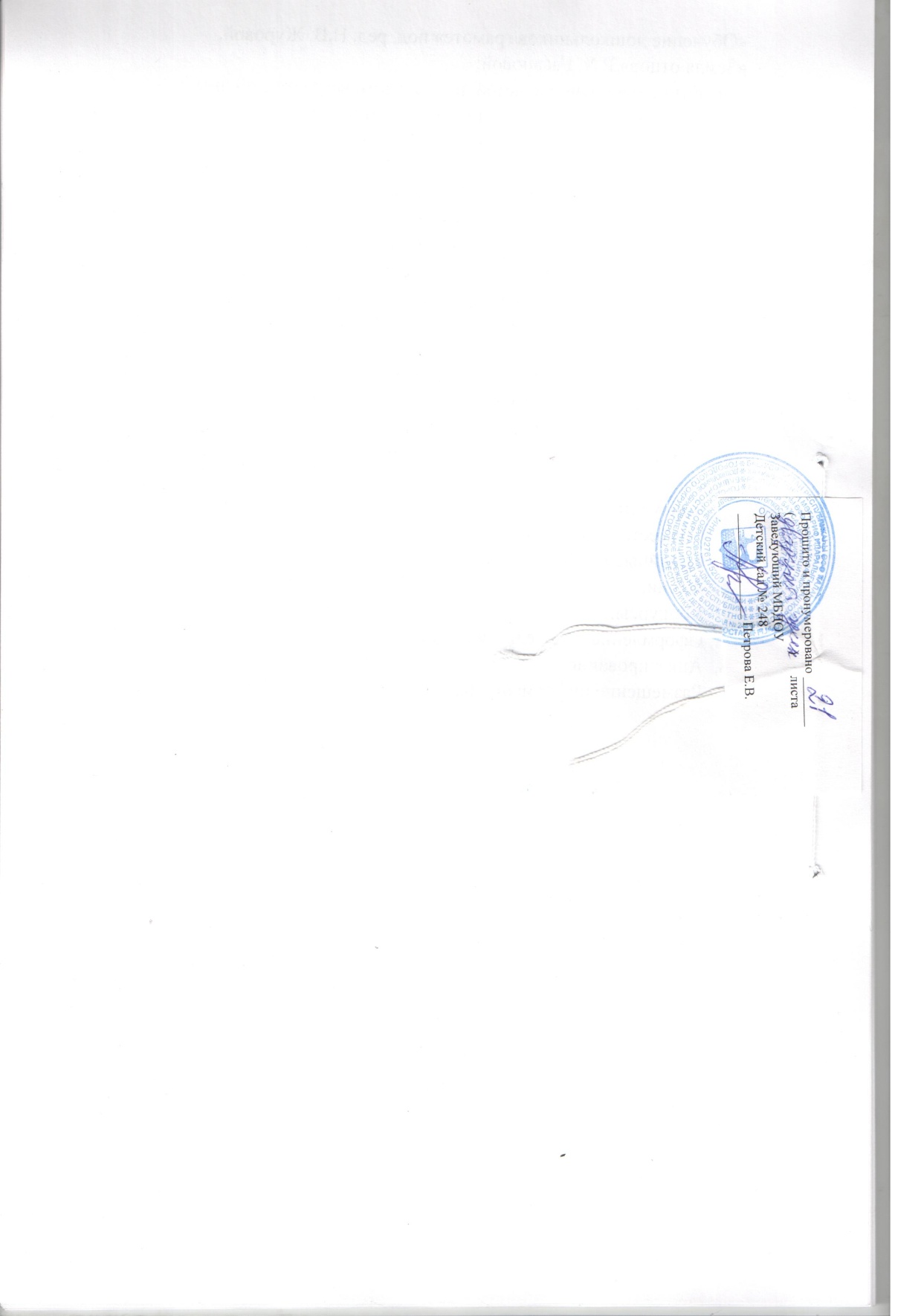 1.ЦЕЛЕВОЙ РАЗДЕЛ Обязательная часть1.1.Пояснительная записка 1.1.1Цели и задачи реализации Программы1.1.2.Принципы и подходы к формированию Программы1.1.3Значимые для разработки и реализации Программы характеристики1.2Планируемые результаты освоения Программы Часть, формируемая участниками образовательных отношений2.СОДЕРЖАТЕЛЬНЫЙ РАЗДЕЛОбязательная часть2.1Образовательная деятельность в соответствии с направлениями развития ребенка (в пяти образовательных областях)2.2.Вариативные формы, способы, методы и средства реализации Программы с учетом возрастных и индивидуальных особенностей воспитанников2.3.Способы и направления поддержки детской инициативы2.4.Особенности взаимодействия педагогического коллектива с семьями воспитанников2.5.Специфика национальных, социокультурных и иных условий2.6.Модель организации образовательной деятельности 2.7.Комплексно-тематическое планированиеЧасть, формируемая участниками образовательных отношений.3.ОРГАНИЗАЦИОННЫЙ РАЗДЕЛОбязательная часть3.1.Материально-техническое обеспечение Программы3.2.Обеспеченность методическими материалами и средствами обучения и воспитания3.3.Распорядок и режим дня3.4.Традиции учреждения и групп3.5.Организация развивающей предметно-пространственной средыЧасть, формируемая участниками образовательных отношенийЦелиРазностороннее развитие ребенка с учетом потребностей и интересов общества, семьи и личности в разных видах деятельности.ЗадачиОбязательная часть:     1. Охрана и укрепление физического и психического здоровья детей, в том числе их эмоционального благополучия.Создание благоприятных условий развития детей в соответствии с их возрастными и индивидуальными особенностями и склонностями, развитие способностей и творческого потенциала каждого ребенка.Формирование общей культуры личности детей, в том числе – здорового образа жизни, развития их социальных, нравственных, эстетических, интеллектуальных, физических качеств, инициативности, самостоятельности и ответственности ребенка, формирования предпосылок учебной деятельности;Обеспечения вариативности и разнообразия содержания Программ и организационных форм дошкольного образования, возможности формирования программ различной направленности с учетом образовательных потребностей, способностей и состояния здоровья детей;Формирование социокультурной среды, соответствующей возрастным, индивидуальным, психологическим и физиологическим особенностям детей; Обеспечения психолого – педагогической поддержки семьи и повышения компетентности родителей (законных представителей) в вопросах развития и образования, охрана и укрепления здоровья детей;Вариативная часть:Формирование общей культуры с учетом этнокультурной составляющей национально – регионального образования;Воспитание любви к малой Родине,  способствовать осознанию ее многонациональности;Расширять представления детей о родной стране, о государственных и народных праздниках. Знакомить с народными традициями и обычаями. Продолжать формировать интерес к "малой Родине". Рассказывать детям о достопримечательностях, культуре, традициях родного края.Личностно-ориентированный подходДеятельностный подходКультурологический подходДиалогический (полисубъектный) подход,предусматривает организацию образовательного процесса с учетом того, что развитие личности ребенка является главным критерием его эффективности. Механизм реализации личностно-ориентированного подхода – создание условий для развития личности на основе изучения ее задатков, способностей, интересов, склонностей с учетом признания уникальности личности, ее интеллектуальной и нравственной свободы, права на уважение;связанный с организацией целенаправленной деятельности в общем контексте образовательного процесса: ее структурой, взаимосвязанными мотивами и целями; видами деятельности (нравственная, познавательная, трудовая, художественная, игровая, спортивная и другие); формами и методами развития и воспитания; возрастными особенностями ребенка при включении в образовательную деятельность;имеющий высокий потенциал в отборе культуросообразного содержания дошкольного образования, позволяет выбирать технологии образовательной деятельности, организующие встречу ребенка с культурой, овладевая которой на уровне определенных средств, ребенок становится субъектом культуры и ее творцом. предусматривающий становление личности, развитие ее творческих возможностей, самосовершенствование в условиях равноправных взаимоотношений с другими людьми, построенных по принципу диалога, субъект-субъектных отношенийОбразовательные области (направления)Целевые ориентирыЦелевые ориентирыОбразовательные области (направления)Ранний возрастДошкольный возрастСоциально – коммуникативное развитиеАктивно действует с игрушками; эмоционально вовлечен в действие с игрушками и другими предметами; владеет простейшими навыками самообслуживания проявляет самостоятельность в бытовом и игровом поведении; стремится к общению со взрослыми; подражает им в движениях и в действиях; проявляет интерес к сверстникам, наблюдает за их действиями и подражает им.   Обязательная частьРебенок овладевает основными культурными способами деятельности, проявляет инициативу, самостоятельность в разных видах деятельности – игре, общении; ребенок способен выбирать себе род занятий, участников по совместной деятельности; ребенок обладает установкой положительного отношения к миру, к разным видам труда другим людям и самому себе; обладает чувством собственного достоинства; активно взаимодействует со сверстниками и взрослыми; участвует в совместных играх. Способен договариваться, учитывать интересы и чувство других, сопереживать неудачам и радоваться успехам других; адекватно проявляет свои чувства в том числе чувство веры в себя; старается разрешать конфликты; ребенок способен к волевым усилиям, может следовать социальным нормам поведения и правилам в разных видах деятельности,  во взаимоотношениях со взрослыми и сверстниками, может соблюдать правила безопасного поведения и личной гигиены.  Вариативная частьСформировано толерантное отношение к людям других  национальностей, любовь к большой и малой Родине.Познавательное развитиеОбязательная частьРебенок интересуется окружающими предметами и активно действует с ними. Эмоционально вовлечен  в действия с игрушками и другими предметами, стремится проявлять настойчивость в достижении результата своих действий.Использует специфические, культурно фиксированные предметные действия, знает назначение бытовых предметов (ложки, расчески,  карандаши и пр.) и умеет пользоваться ими.Вариативная частьРебенок имеет элементарныепредставления о культуре и быте башкирского народа (одежда, предметы быта, посуда)Обязательная частьРебенок овладевает основными культурными способами деятельности, проявляет инициативу и самостоятельность в познавательно – исследовательской деятельности, способен выбрать себе род занятий.Ребенок обладает развитым воображением.Ребенок проявляет любознательность, задает вопросы взрослым и сверстникам, интересуется причинно-следственными связями, пытаетсясамостоятельно придумывать объяснения явлениям природы и поступкам людей, склоненнаблюдать, экспериментировать. Обладает начальными знаниями о себе, о природном и социальном мире, в котором он живет, обладает элементарнымипредставлениями из области живой природы, естествознания, математики, истории и т.п.Ребенок способен к принятию собственных решений, опираясь на свои знания и умения вразличных видах деятельности.Вариативная частьРебенок обладает знаниями  о себе, о Республике Башкортостан, имеет представление  о социокультурных ценностях своего  народа, о традициях и праздниках башкирского народа и народов, проживающих на территории РБРечевое развитиеОбязательная частьВладеет активной речью, включен в общение; может обращаться с вопросами и просьбами, понимает речь взрослых, знает названия окружающих предметов и игрушек; проявляет интерес к стихам, сказкам, рассказам, рассматриванию картин, откликается на различные произведения культуры и искусства; Вариативная частьПроявляет интерес к потешкам башкирского фольклора.Обязательная частьРебенок хорошо владеет устной речью, может выражать свои мысли и желания, может использовать речь для выражения своих мыслей, чувств и желаний, построение речевого высказывания в ситуации общения, может выделять звуки в словах, у ребенка складываются предпосылки грамотности; знаком с произведениями детской литературы; Вариативная частьЗнаком с фольклором и произведениями башкирских писателей и поэтов.Художественно – эстетическое развитиеПроявляет интерес к стихам, песням, сказкам, рассматриванию картин, стремится двигаться под музыку; эмоционально откликается на различные произведения культуры и искусства.Обязательная частьРебенок овладевает основными культурными способами деятельности, проявляет инициативу, самостоятельность в художественной продуктивной деятельности; способен сопереживать неудачам и радоваться успехам других; обладает развитым воображением; знаком с произведениями детской литературы; владеет основными музыкальными движениями.Вариативная частьПроявляет интерес к искусству народов РБ (произведения художников, музыкальное искусство, фольклор и литература).Физическое развитиеОбязательна частьУ ребенка развита крупная моторика, он стремится осваивать различные виды движений (бег, лазание, перешагивание и пр.) Проявляет интерес к сверстникам, наблюдает за их действиями и подражает им. Вариативная частьПроявляет интерес к играм башкирского народа, хороводам, пальчиковым играм Обязательная частьУ  ребенка развита крупная и мелкая моторика, он подвижен, вынослив, владеет основными движениями (бег, лазание, прыжки), может контролировать свои движения и управлять ими.Активно взаимодействует со сверстниками, учитывать интересы и чувства других. Ребенок способен к волевым усилиям, может следовать социальным нормам поведения и правилам  в разных видах деятельности, во взаимоотношениях со взрослыми и сверстниками, может соблюдать правила безопасного поведения и личной гигиены. Вариативная частьЗнаком, знает  и играет в  подвижные игры башкирского народа и народов, проживающих на территории РБ.